Проект «Матрешка». Нравственно-патриотическое воспитание старших дошкольников методами декоративно-прикладного искусстваРаздел 11.1. АктуальностьВоспитание гражданина и патриота, знающего и любящего свою Родину (задача особенно актуальная сегодня, не может быть успешно решено без глубокого познания духовного богатства своего народа, освоения народной культуры. Процесс познания и усвоения должен начинаться как можно раньше, образно говоря, с молоком матери ребёнок должен впитывать культуру своего народа через колыбельные песни, пестушки, потешки, игры- забавы, загадки, пословицы, поговорки, сказки, произведения народного декоративного искусства. Только в этом случае народное искусство, этот незамутнённый источник прекрасного, оставит в душе ребенка глубокий след, вызовет устойчивый интерес. Красота родной природы, особенности быта русского народа, его всесторонний талант, трудолюбие, оптимизм предстают перед детьми живо и непосредственно в произведениях народных мастеров.Народное искусство, как и искусство вообще, многофункционально, и одна из функций- воспитательная. В народном искусстве заложены большие воспитательные возможности, которые до сих пор не реализуются в полной мере.Включение ребёнка в различные виды художественной деятельности, основанные на материале народного творчества, - одно из главных условий полноценного эстетического воспитания ребёнка и развития его художественно- творческих способностей. Народное декоративно- прикладное искусство также эффективно способствует развитию таких психических процессов, как восприятие, образное мышление, воображение. эмоционально- положительное отношение к объектам эстетического содержания.В процессе овладения приёмами народной лепки из глины (Гжельская керамика, Дымковская и Филимоновская игрушки, плетения из соломы и мочала, росписи по дереву и глине (Городецкая, Хохломская, вышивки, изготовления народных костюмов у детей развивается рука, координация действий руки и глаза, обогащается представление о художественной деятельности, о творчестве народных мастеров.Культуру России невозможно представить себе без народного искусства, которое раскрывает истоки духовной жизни русского народа, наглядно демонстрирует его моральные, эстетические ценности, художественныйвкус и является частью его истории. Устное народное творчество, народное декоративно- прикладное искусство должны найти большое отражение в содержании образования и воспитания подрастающего поколения сейчас, когда образцы массовой культуры других стран активно внедряются в жизнь, быт, мировоззрение детей. И если говорить о возможности выбора своих жизненных идеалов, эстетических ценностей, представлений подрастающим поколением, то надо говорить и о предоставлении детям возможности знать истоки национальнойкультуры и искусства.1.2. Цели и задачи проектаЦель: нравственно- патриотическое воспитание детей средствами декоративно- прикладного искусства; развитие восприятия, образного мышления, воображения.Задачи:Для детей:1. Закреплять и развивать у детей интерес к изобразительной деятельности с включением элементов народной росписи.2. Продолжать знакомить детей с народным декоративно- прикладным искусством (городецкая и хохломсакя роспись, народной игрушкой (дымковской, филимоновской, семёновской, керамикой (Гжель) .3. Учить передавать форму, величину и цвет предмета, компо-зицию в рисунке, цветовые сочетания в декоративном узоре.4. Учить самостоятельно применять изобразительные умения и навыки в декоративной деятельности, используя выразительные средства народной росписи.5. Развивать декоративное творчество детей на основе усвоениянародного искусства.6. Формировать у детей представления о видах изобразительного искусства и народного творчества, о средствах художественной выразительности.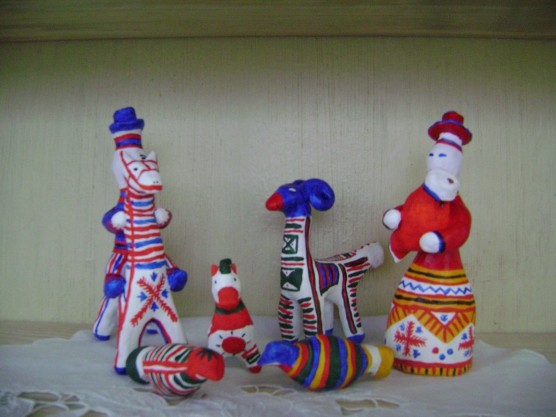 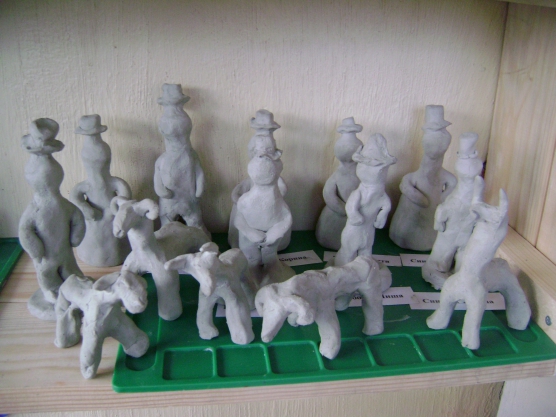 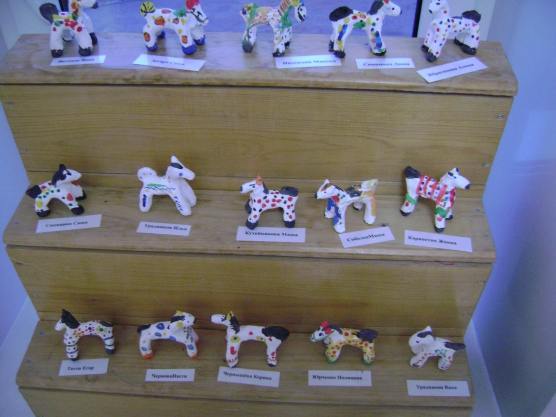 Для родителей:1. Привлечение родителей к сбору материала для твор-ческой деятельности детей, к созданию и оформлению творческой мастерской и мини- музея «Русская изба».2. Вовлечение родителей в нравственно- патриотическое воспитание детей посредством их участия в совместной творческой деятельности.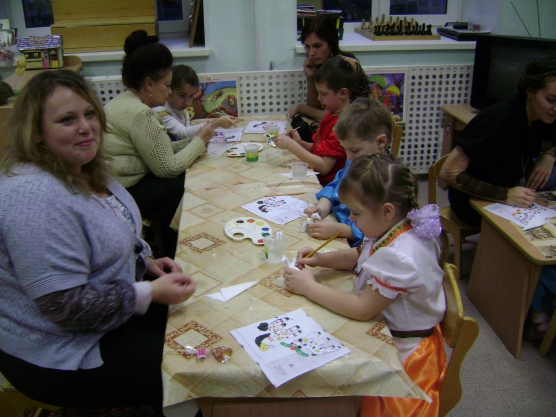 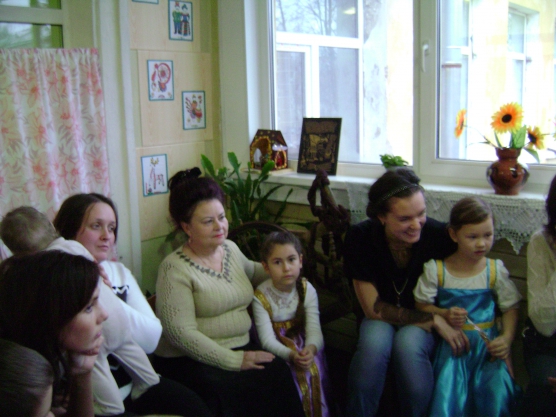 1.3. Ожидаемые результатыДля детей :1. Повышение интереса к изучению истории и культуры, народного декоративно-прикладного искусства России.2. Развитие самостоятельных навыков и умений в изобразительной деятельности (лепка, аппликация, рисование)с использованием элементов народного творчества.3. Развитие у детей эмоциональной отзывчивости при восприятиипроизведений народного декоративно- прикладного искусства,народных игрушек.4. Умение выполнять работу коллективно.5. Использование полученных знаний и умений в индивидуальных творческих работах.Для родителей:1. Участие родителей в совместной творческой деятельности.2. Повышение культурного уровня, формирование устойчивогоинтереса к традициям народного декоративно- прикладного искусства.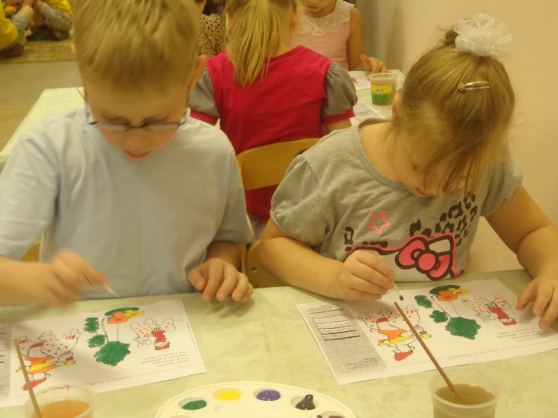 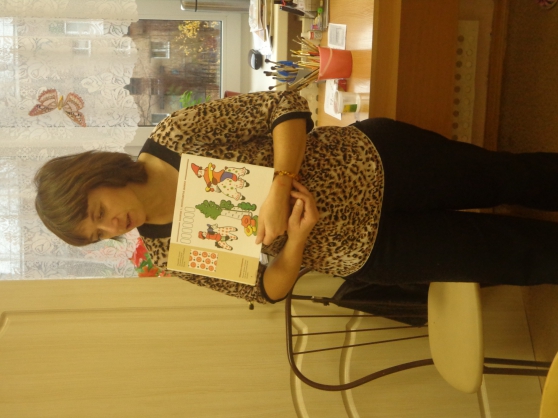 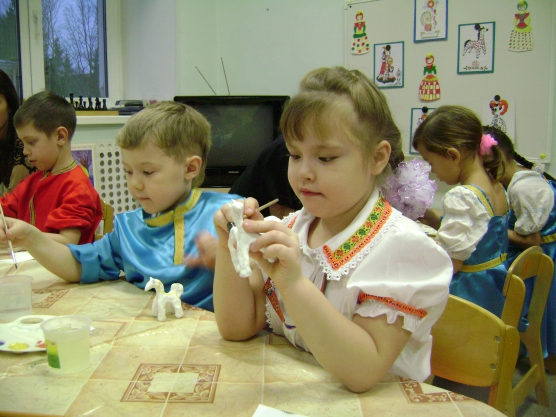 2.2 Перспективное планирование работы с родителямиСрокиМероприятия1 квартал1. Анкетирование.2. Знакомство с целями и задачами проекта «Матрёшка».3. Привлечение родителей к сбору материалов для детскихтворческих работ.4. Привлечение родителей к оформлению и сбору экспонатовдля мини-музея «Русская изба».5. Чтение детьми пестушек, потешек, загадок, пословиц,поговорок.6. Рекомендации «Учимся с детьми видеть прекрасное».2 квартал1. Привлечение родителей к участию в ярмарке глиняныхигрушек.2. Оказание помощи детям в организации выставки «Сказкасвоими руками».3. Чтение с детьми русских народных сказок о ремёслах,труде.4. Оказание помощи детям в оформлении панно «Филимо-новские игрушки».5. Привлечение родителей к организации и участию в досуге«У самовара».3 квартал1. Привлечение родителей к сбору материалов для пошиванародных костюмов для соломенных кукол.2. Оказание помощи детям в организации развлечения«Хоровод матрёшек».3. Привлечение родителей к организации и проведениюитогового развлечения «Здравствуй, ярмарка! ».4. Анкетирование.5. Ознакомление родителей с итогами проекта «Матрёшка».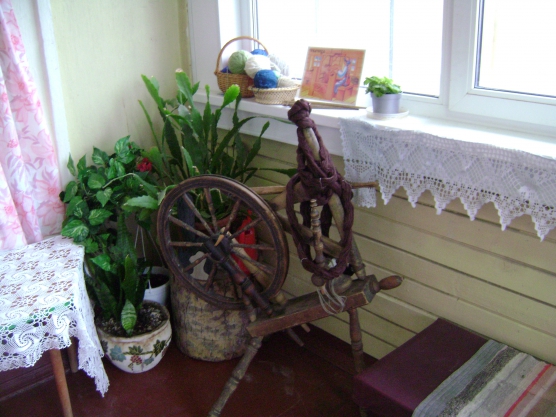 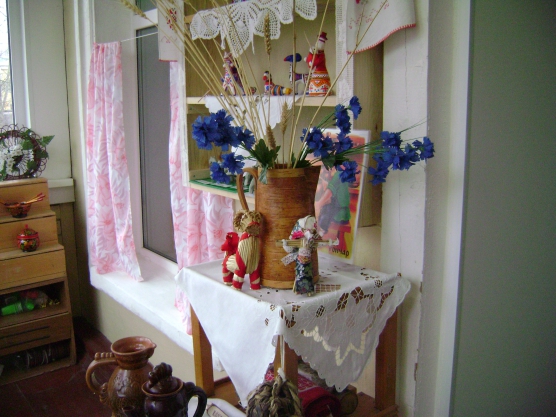 